פונקציות לוגריתמיותחורף תשעט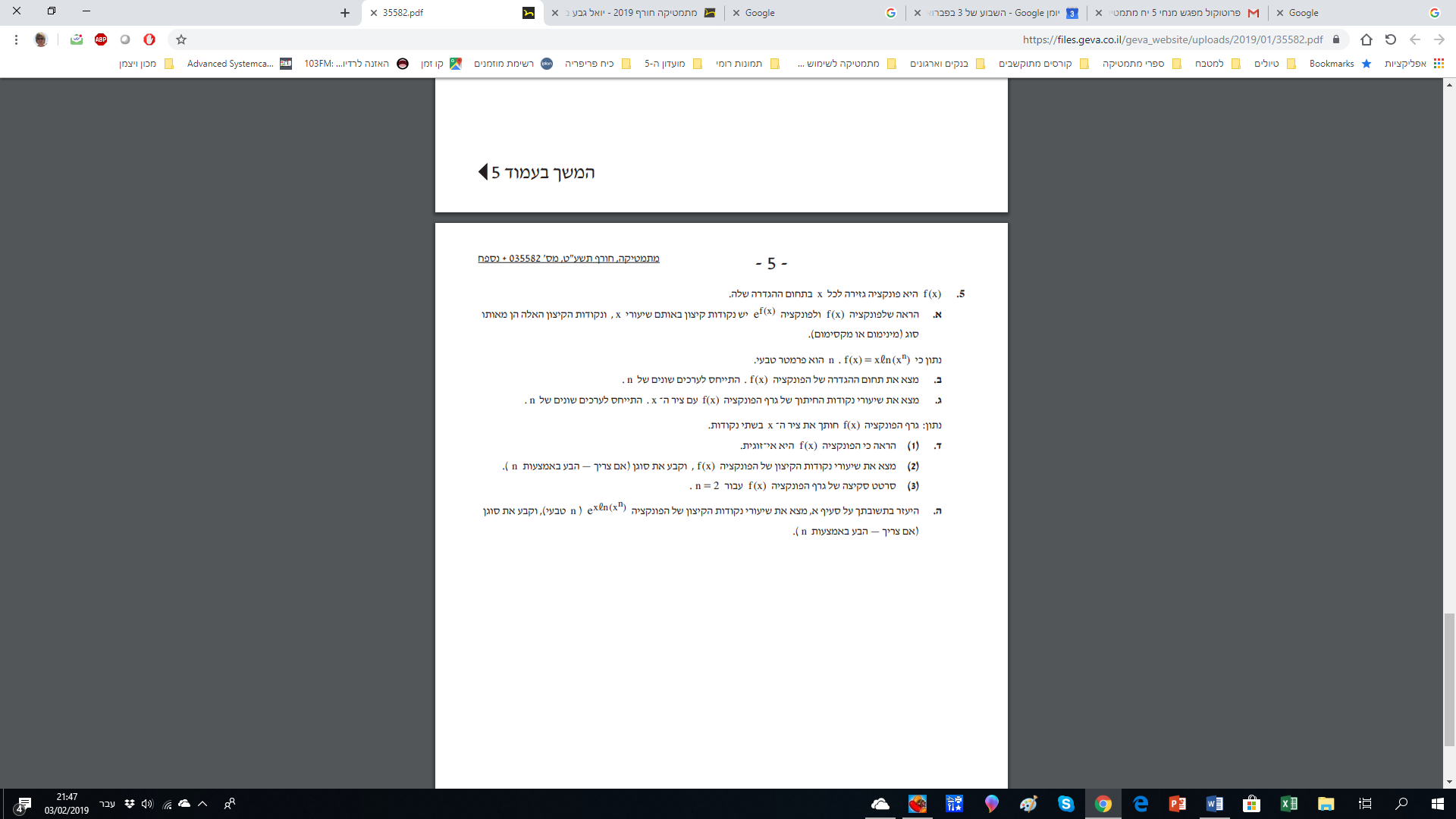 קיץ תשעח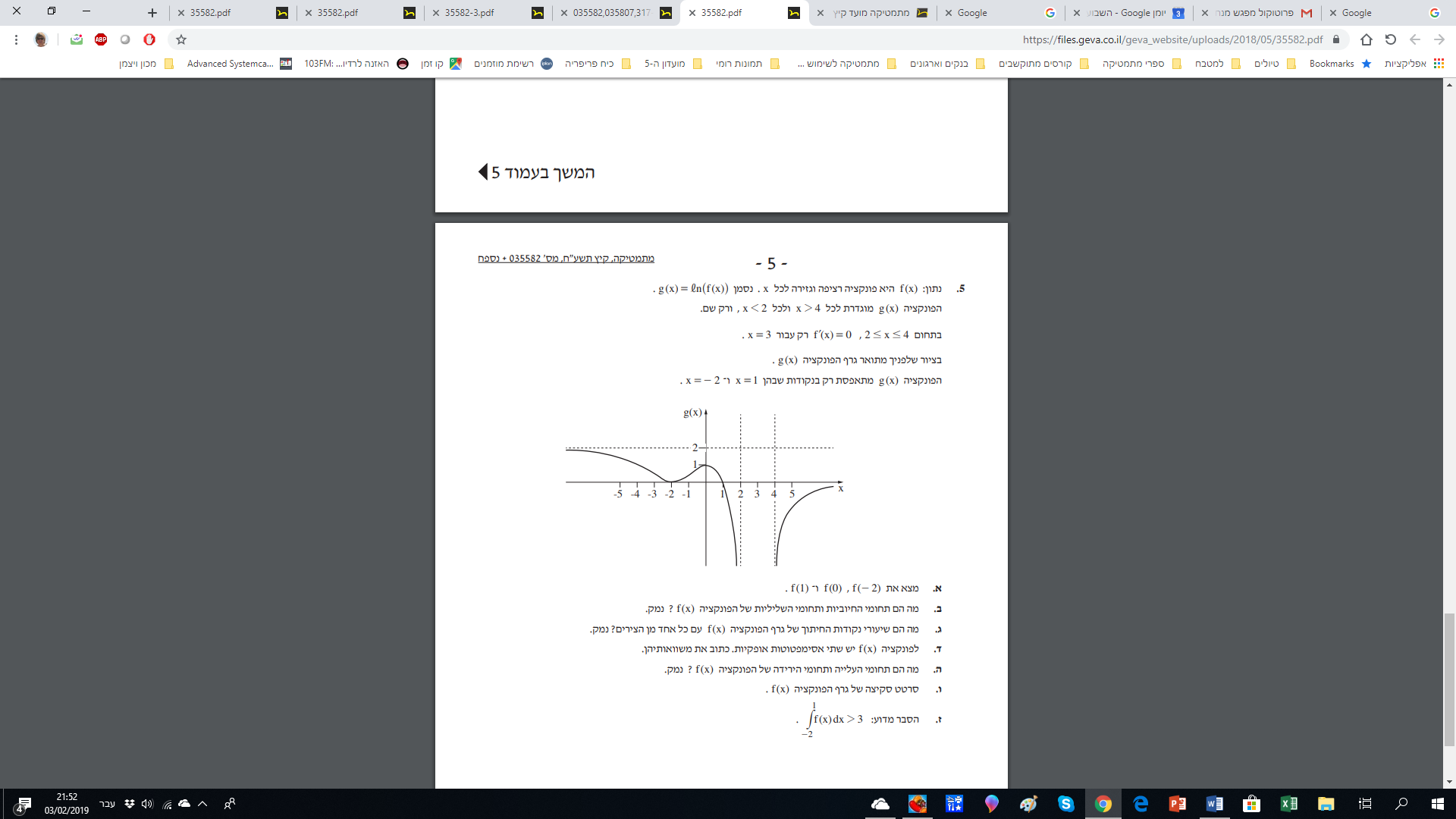 מועד ב תשע"ח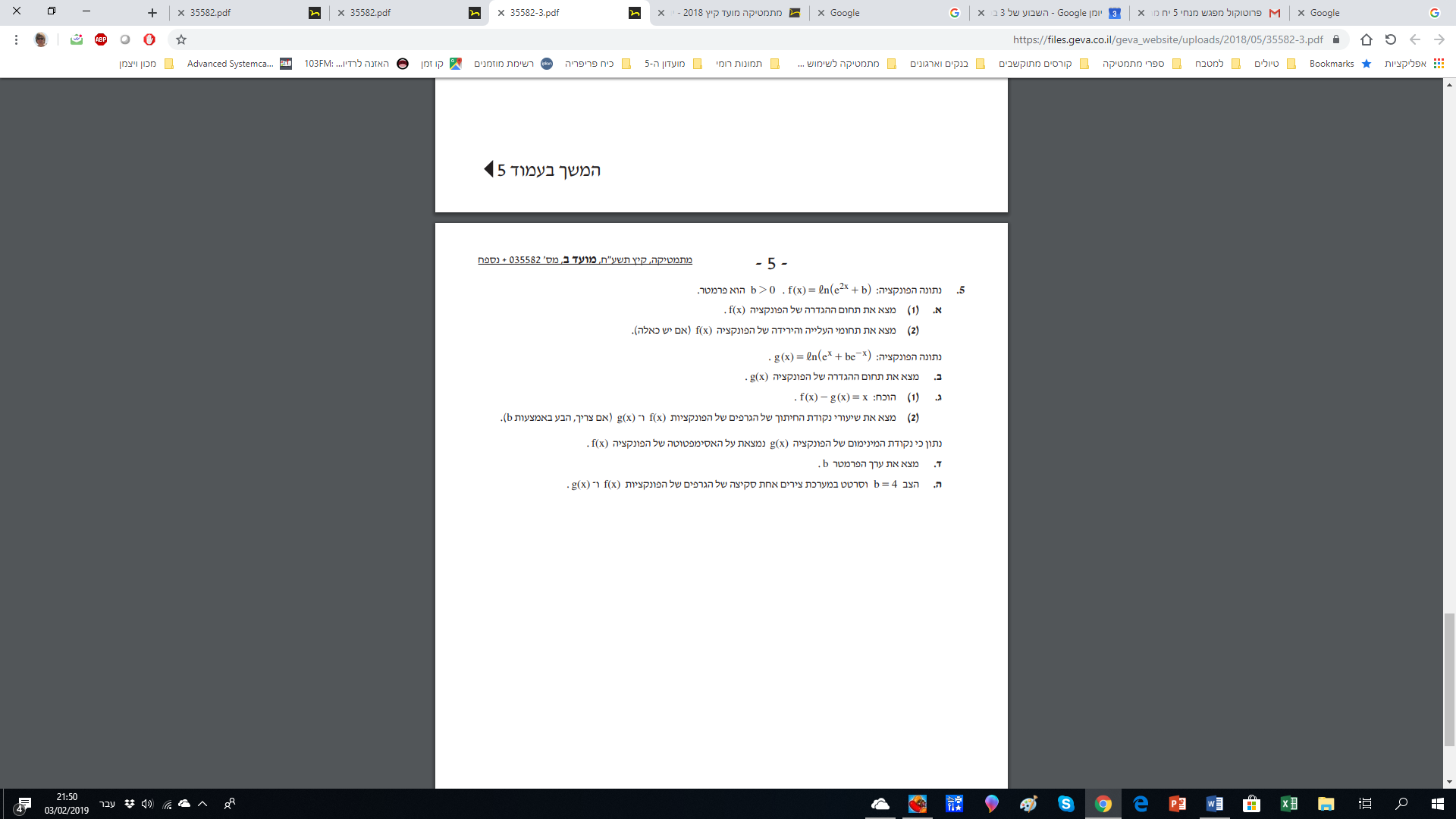 חורף תשעח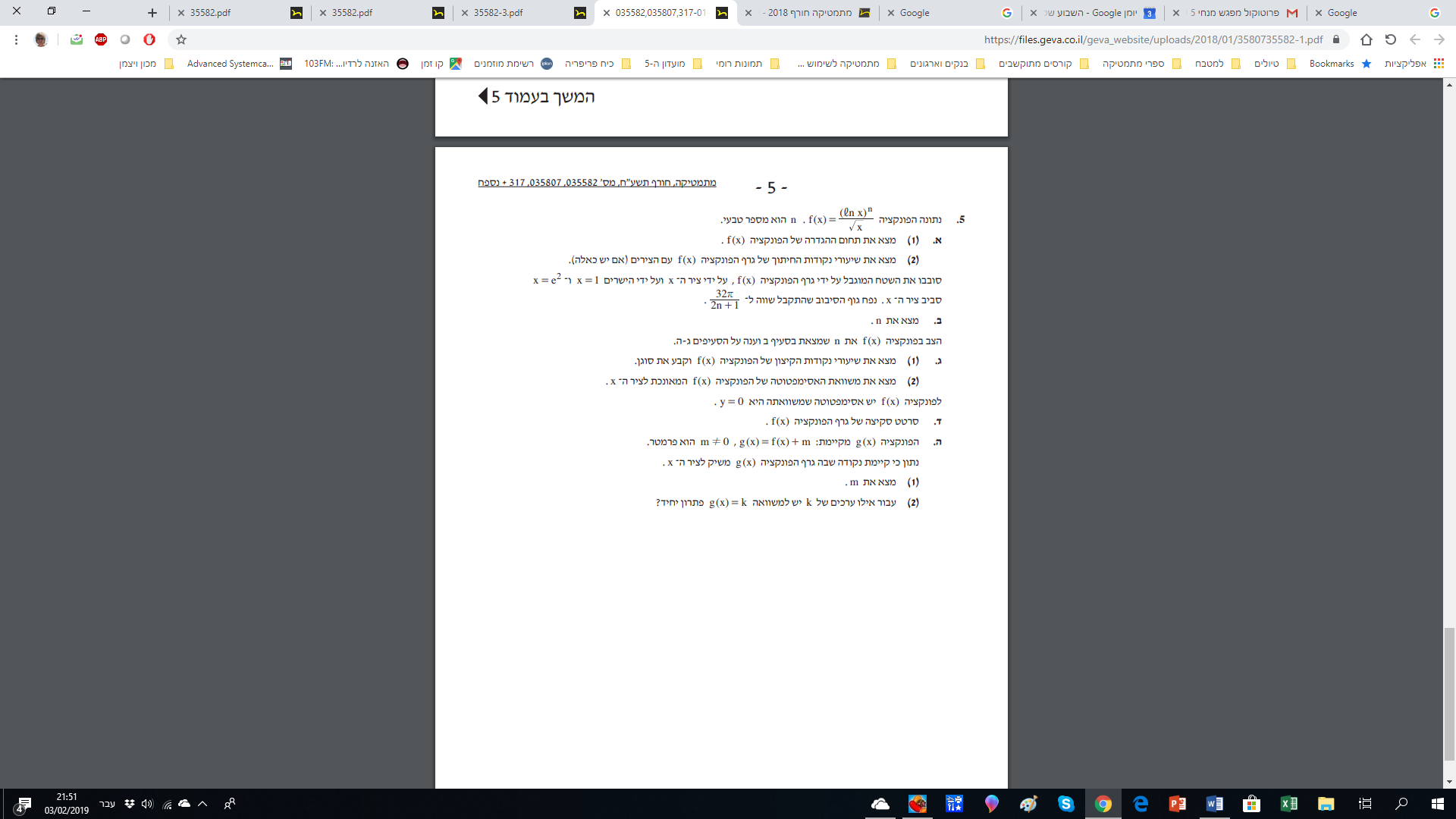 קיץ תשעז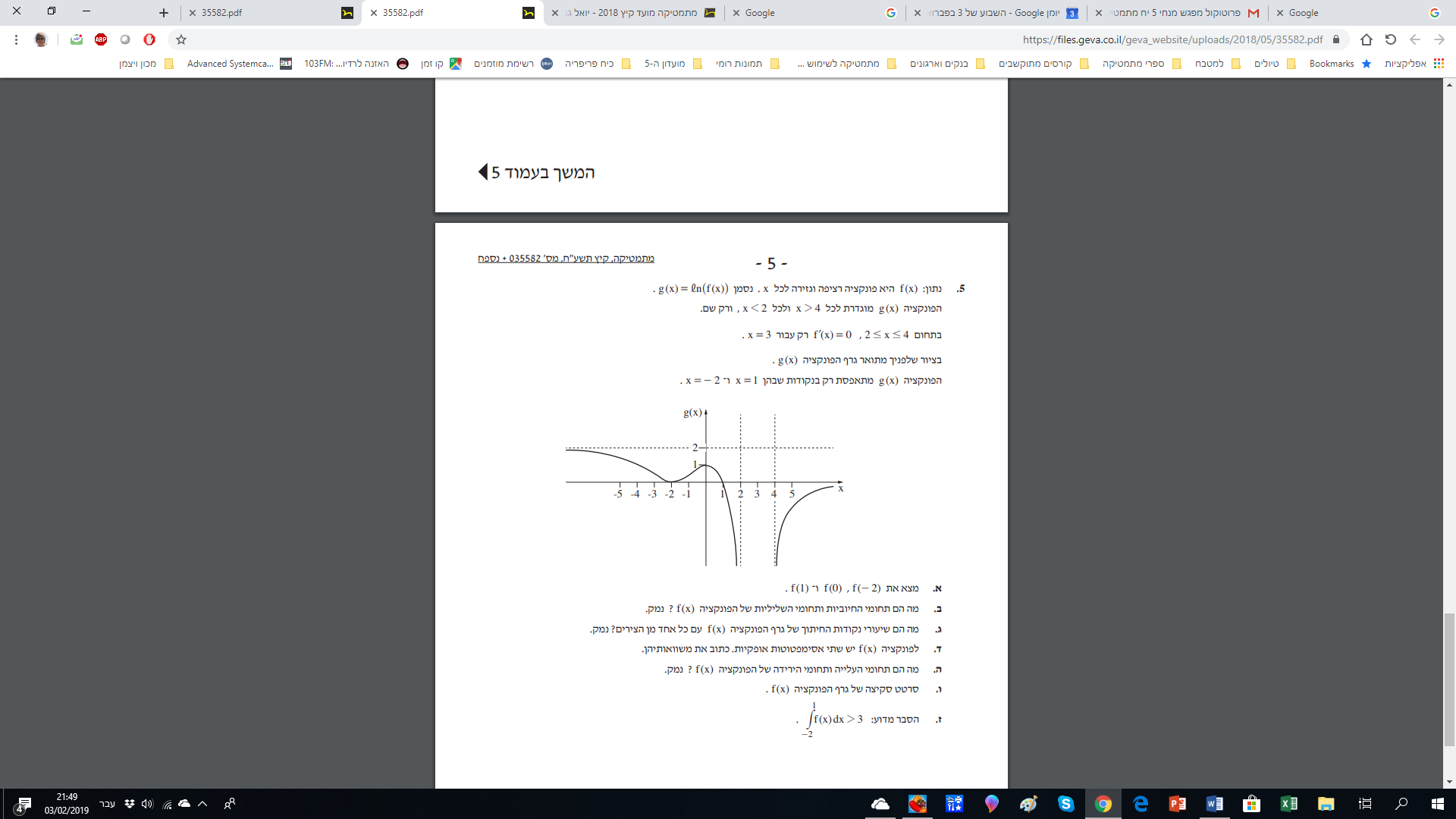 